CCNR-ZKR/ADN/WP.15/AC.2/2023/44 corr. 1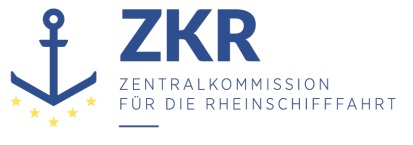 Allgemeine Verteilung24. Juli 2023Or. DEUSCHGEMEINSAME EXPERTENTAGUNG FÜR DIE DEM ÜBEREINKOMMEN ÜBER DIE INTERNATIONALE BEFÖRDERUNG VON GEFÄHRLICHEN GÜTERN AUF BINNENWASSERSTRAẞEN (ADN) BEIGEFÜGTE VERORDNUNG (SICHERHEITSAUSSCHUSS)(42. Tagung, Genf, 21. – 25. August 2023)Punkt 4 b) der vorläufigen TagesordnungVorschläge für Änderungen der dem ADN beigefügten Verordnung: Weitere Änderungsvorschläge		Prüfliste ADN		KorrigendumEingereicht von der Zentralkommission für die RheinschifffahrtSeite 3, „Zu Fragen“, k)Folgenden Text zwischen iv) und vi) einfügen:v)	„6.4 6.3	Sind alle Verbindungsbolzen (oder gleichwertig) korrekt eingesetzt und angezogen?“;[Diese Korrektur betrifft nur die deutsche Sprachfassung]***